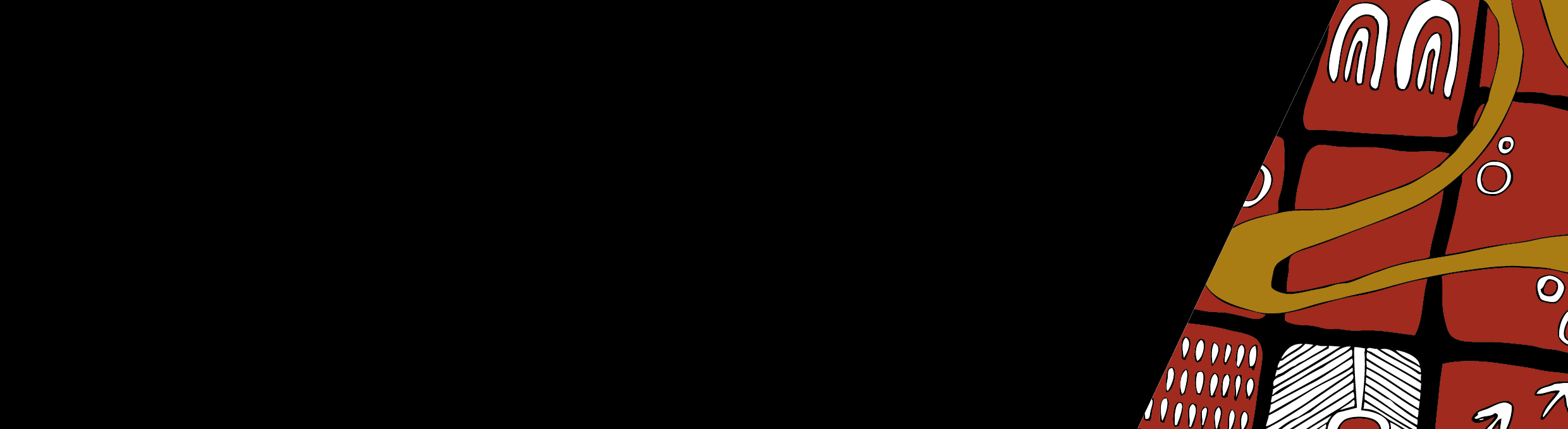 BackgroundKoolin Balit is the Victorian government’s strategic directions for Aboriginal health. A key enabler in Koolin Balit is to maximise the use of research and evidence. Conducting evaluation and having the opportunity to share evaluation findings is a key strategy towards achieving this aim. OverviewThe Victorian Department of Health and Human Services is offering one-off grants of up to $2000 to assist individuals to travel and attend conferences within Australia where they have been accepted or invited to make an oral presentation about Aboriginal health initiatives being implemented in Victoria.Please note: Only one grant per presentation is available. Hence, if the initiative is presented by more than one person, either from the same organisation or in partnership with another organisation and either both presenters or organisations apply the grant must be shared.EligibilityApplicants must be employees or clients of an organisation providing healthcare services in the state of Victoria.Eligible organisations include Aboriginal community controlled health organisations, hospitals, community health services, primary care partnerships and non-government organisations funded by the Victorian DHHS providing health services to Aboriginal people.Applications will only be considered after an abstract has been accepted for oral presentation or an invitation to present an oral presentation has been received in writing from the conference organisers.  Poster presentations are not eligible.The planned presentation must include some form of review, quality improvement or evaluation of an Aboriginal health initiative.   Presentations that are purely descriptive are not eligible for a grant.How you can apply for a grantThe process to apply for a grant is:Undertake an evaluation, quality improvement process or review of your Aboriginal health initiative.Submit an abstract or expression of interest to a relevant conference, as per the conference organisers’ requirements.Upon acceptance or invitation to present, complete the Koolin Balit conference grant application form and send it, together with your accepted abstract, proof of acceptance or invitation, registration costs and travel/accommodation quotes to DHHS by email to aboriginalhealth@dhhs.vic.gov.au.The Department’s Aboriginal Health Evidence and Evaluation Working Group, which brings together data and evaluation experts, will review all applications for relevance of both the chosen conference and the planned presentation.TimelinesApplications will be accepted up until 30 March 2017.Upon receipt of your application, you will receive an acknowledgement within 3 days and advice of whether you have been successful within 14 days. If you require a faster turnaround, please note this on your application form.Contact detailsFor further information please contact:Snezana Milosavic on T 9096 0025 or email snezana.milosavic@dhhs.vic.gov.au or Bruce Watson on T 9096 6131 or email bruce.watson@dhhs.vic.gov.au.Koolin Balit Conference Grant Application FormPlease ensure all sections are completedSignature of applicant:								Date:___________________________________________________________________________________________________Signature of Organisations CEO:							Date:___________________________________________________________________________________________________Name of organisation CEO:___________________________________________________________________________________________________Please note: This form, and the necessary attachments as listed below should be emailed to aboriginalhealth@dhhs.vic.gov.auAttachments must include:Letter of acceptance or invitation to presentAbstract that was submitted and acceptedProof of conference registration feeQuotes for accommodation and travel** Have you completed all sections? Incomplete application forms may cause a delay in processing your application **Koolin Balit Conference Grants Eligibility Information sheet and application formApplicants detailsApplicants detailsApplicants detailsApplicants detailsName and title of applicantContact phone numberEmail addressOrganisationDoes the organisation provide healthcare services in Victoria? No     Yes No     Yes No     YesPlease mark which type of organisation the applicant is employed by.Aboriginal community controlled health organisationsAboriginal community controlled health organisationsPlease mark which type of organisation the applicant is employed by.hospitals community health servicesPlease mark which type of organisation the applicant is employed by.primary care partnershipsprimary care partnershipsPlease mark which type of organisation the applicant is employed by.non-government organisationsnon-government organisationsPlease mark which type of organisation the applicant is employed by.Other: Please specifyOther: Please specifyAre you Aboriginal or Torres Strait Islander origin?     No     Yes, Aboriginal     Yes, Torres Strait Islander                   Are you Aboriginal or Torres Strait Islander origin?     No     Yes, Aboriginal     Yes, Torres Strait Islander                   Are you Aboriginal or Torres Strait Islander origin?     No     Yes, Aboriginal     Yes, Torres Strait Islander                   Are you Aboriginal or Torres Strait Islander origin?     No     Yes, Aboriginal     Yes, Torres Strait Islander                   Conference detailsConference detailsConference detailsConference detailsConference nameTitle of presentationConference dateConference locationIs the conference health focused? No     Yes No     Yes No     YesIs the conference Aboriginal /Indigenous specific? No     Yes No     Yes No     YesProgram / Presentation detailsProgram / Presentation detailsHas you applied and being successful to present at the conference? No     Yes Name of program you are presenting.Is the program funded by the Victorian DHHS to provide health care services to Aboriginal people? No     Yes, Please provide a brief summary: Has the program undergone an evaluation, review or quality improvement process? No     Yes, Please provide a brief summary:Is it an oral Presentation No     YesBudget proposalBudget proposalWhat is the total funding being applied for :What is the total funding being applied for :ItemAmount ($)Travel to conferenceAccommodation (will only be covered for the nights immediately preceding and during the conference)Conference registration feeOther, please specifyTotal